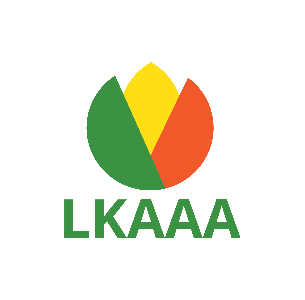 Biedrība “Latvijas Karjeras attīstības atbalsta asociācija”Čiekurkalna 1. līnija 41A - 5, Rīga, LV – 1026, e-pasts lkaaa@lkaaa.lv, www.lkaaa.lvRīgā, 2021. gada 16. martāReģ.nr. LV 40008141417E-pasts lkaaa@lkaaa.lvTel.nr. 29582221Rīgas domes Izglītības, kultūras un sporta departamentamK. Valdemāra ielā 5, Rīga, LV-1010	Rīgas domes un nevalstisko organizāciju sadarbības memoranda īstenošanas padomes Pretendenta pieteikumsPieteicējs: Latvijas Karjeras attīstības atbalsta asociācija (LKAAA)LKAAA ir organizācija, kas apvieno, vada un izglīto Latvijas karjeras attīstības atbalsta sistēmai piederīgas, radniecīgas un tās darbībā ieinteresētas individuālas un juridiskas personas (karjeras konsultanti, pedagogi – karjeras konsultanti, izglītības iestāžu pedagogi un atbalsta personāla pārstāvji, augstskolu akadēmiskā un atbalsta personāla pārstāvji, personiskās izaugsmes treneri, citi profesionāļi, kas saistīti ar karjeras atbalsta sniegšanu jauniešiem un pieaugušajiem). Asociācijas biedru darbība ir vērsta uz moderna, konkurētspējīga karjeras atbalsta pakalpojumu sniegšanas modeļa pilnveidošanu un īstenošanu,  kas nodrošina iespēju jebkuram Latvijas iedzīvotājam, tajā skaitā rīdziniekam,  saņemt kvalitatīvus, tieši viņam nepieciešamus un piemērotus pakalpojumus visa mūža garumā.Pretendenta raksturojums :Inta Lemešonoka – LKAAA valdes locekle (priekšsēdētājas vietniece).Pedagoģijas zinātnes doktore, karjeras konsultante, sociālā  pedagoģe, lektore.Inta Lemešonoka uzkrājusi bagātīgu pieredzi darbā ar dažādām sabiedrības pārstāvju grupām: skolotāju, skolēnu un viņu vecāku, jauniešu, pieaugušo, bezdarbnieku, imigrantu (tajā skaitā - bēgļu) konsultēšanā un psiholoģiskā atbalsta sniegšanā; semināru un meistarklašu vadīšanā par starpkultūru un starppersonu attiecībām, par karjeras vadības, pedagoģijas, psiholoģijas un audzināšanas jautājumiem;Latvijas Universitātes studentu apmācībā studiju programmā “Izglītības darba vadītājs” un studiju priekšmetā “Starpkultūru atšķirības”; sadarbībā ar fondu ZIEDOT.LV bērnu – invalīdu un viņu vecāku konsultēšanā un psiholoģiskā atbalsta sniegšanā;656 speciālistu izglītošanā par autores izstrādāto „Karjeras attīstības atbalsta pasākumu plānu un karjeras atbalsta metodikām Vispārējām izglītības iestādēm” ESF projekta Nr.8.3.5.0/16/I/001 ietvaros;LKAAA biedru profesionālās kompetenču pilnveides pasākumu organizēšanā un vadīšanā; LKAAA atpazīstamības un darbības publicitātes veicināšanā, pārstāvot to Latvijas un starptautiskās konferencēs un pasākumos;  piedaloties Karjeras attīstības atbalsta sistēmas Sadarbības padomē, kurā pārstāvētas ministrijas, Nodarbinātības valsts aģentūra, Sociālās integrācijas valsts aģentūra, Latvijas nacionālais kultūras centrs, Brīvo arodbiedrību savienība, nevalstiskās organizācijas, darba devēji un uzņēmēji;piedaloties ESF projektu uzraudzības padomē;šobrīd aktīvi iesaistoties attālināto mācību un pakalpojumu sniegšanā e-vidē.Inta Lemešonoka aktīvi iesaistās savas apkaimes Čiekurkalna attīstības biedrības pasākumos: vides sakopšanā, kultūras pasākumos un labdarības akcijās.Intas Lemešonokas sarakstītās grāmatas un  izstrādātie metodiskie materiāli izdoti:Izdevniecībā Zvaigzne ABC izdotas grāmatas „Kompetenču pieeja karjeras izglītībā skolā. Rokasgrāmata skolotājiem” (2018..);  “Vecāku atbalsts bērnam veiksmīgas karjeras veidošanā”(2020) https://www.zvaigzne.lv/lv/gramatas/apraksts/166347.htmlDigitāla mācību līdzekļa satura izveide e-apmācību programmas “Kā veidot efektīvu darba meklēšanas stratēģiju” http://e-apmaciba.nva.gov.lv e-grāmata „Career Guidance for Youth with Social Risk Status” https://www.morebooks.de/store/gb/book/career-guidance-for-youth-with-social-risk-status/isbn/978-3-659-83200-0 2020.gadā Inta Lemešonoka apbalvota ar Eiropas Komisijas Karjeras konsultēšanas un informācijas tīkla Euroguidance  “Karjeras atbalsta balvu – 2020” par sabiedrības informēšanu un izglītošanu karjeras atbalsta jautājumos.Pretendenta redzējums par memoranda īstenošanas attīstību, motivācija darbam padomē un savas jomas pārstāvniecībaiIesaistoties sadarbības memoranda īstenošanas padomē (Padome), LKAAA pārstāvis saskata iespējas: iesaistīties lēmumu izvērtēšanā, kas skar Rīgas iedzīvotāju būtiskas dzīves jomas; priekšlikumu sniegšanā Rīgas skolu un pirmskolu darbības uzlabošanā, pilsētas vides attīstīšanā, atbalsta sniegšanā ģimenēm un vientuļiem senioriem, starpkultūru komunikācijas uzlabošanā; piedāvāt profesionālu ekspertu pakalpojumus no LKAAA biedru vidus;iesaistīt LKAAA biedrus Padomes organizētajos pasākumos; dibināt kontaktus un veidot LKAAA sadarbību ar citām nevalstiskajām organizācijām;veicināt nevalstisko organizāciju sadarbību ar valsts institūcijām (ņemot vērā pieredzi sadarbības un uzraudzības padomēs); iesaistīties Padomes darba publicitātes vairošanā, izmantojot LKAAA tīmekļa vietnes, reklāmas materiālus, pasākumus u.c.Pretendenta personiskā motivācija: likt lietā savu bagātīgo pieredzi, kas uzkrāta sadarbojoties ar dažādām sabiedrības grupām, strādājot sabiedriskajā, valsts institūciju un privātajā sektorā, lai  piedalītos sabiedrības, kurā mēs visi esam viens otram līdzās,  dzīves kvalitātes uzlabošanā.Una VormaLatvijas Karjeras attīstības atbalsta asociācijasValdes priekšsēdētāja